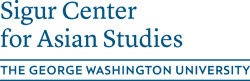 Visiting Scholar 
Application FormIN WHICH QUARTER WOULD YOU LIKE TO BEGIN YOUR RESEARCH?FALL	WINTER	SPRING	SUMMERPROPOSED DURATION		                      # OF MONTHSARRIVAL DATE (MM/DD/YY)                                                                                                                                              DEPARTURE DATE (MM/DD/YY)Please use the same name shown in your passportFIRST NAME          (given name)MIDDLE NAME(leave blank if no middle name)LAST NAME       (family name)4.U.S. SOCIAL SECURITY NUMBER (if applicable)5.DATE OF BIRTH (MM/DD/YYYY)           6.	MALE	FEMALECOUNTRY OF CITIZENSHIPCOUNTRY OF BIRTHHOME ADDRESSU.S. CITIZEN	PERMANENT U.S. RESIDENT(visa papers will be mailed here)INSTITUTIONDEPARTMENT	         TITLEADDRESSCITY	        STATE	ZIP CODE COUNTRYTELEPHONE	      FAX16. WEBSITECOUNTRIES OF INTERESTAREA(S) OF INTEREST19a. RESEARCH TOPIC TITLE * ATTACH A ONE (1) PAGE SUMMARY OF YOUR PROPOSED RESEARCH19b. PROPOSED FACULTY ADVISOR or GW CONTACTS* PLEASE CONTACT FACULTY IN ADVANCE ABOUT ADVISING AS HIS/HER NAME WILL BE ON YOUR VISA PAPERWORKPROPOSED FACULTY ADVISOR    NAME: 				EMAIL:    GW CONTACTS20.21. GOVERNMENT		 UNIVERSITY	             PERSONAL	   OTHER* PLEASE SPECIFY HOW YOU PLAN TO FUND YOUR VISITDOES YOUR SCHOLARSHIP REQUIRE ANY SPECIFIC FUNDING FROM THE HOSTING INSTITUTION (SIGUR CENTER)?NO YES IF YES, PLEASE SPECIFY22. NAME AND PERMANENT ADDRESS OF PERSON TO BE NOTIFIED IN CASE OF EMERGENCY: NAME                             ADDRESSTELEPHONE E-MAIL23. Visiting Scholars at the Sigur Center are expected to play an active role in the intellectual life of the Sigur Center and the Elliott School of International Affairs. As such, Visiting Scholars at the Sigur Center should anticipate participating in activities, such as but not limited to attending Sigur Center events and providing guest lectures in GW courses related to their research topic. Visiting Scholars must also present their research in an oral presentation or written report to the Sigur Center by the end of their term as a visa requirement. Specific arrangements for participation in activities and submission of research findings, such as logistical details of the presentation and/or length and content of written report, will be communicated and confirmed between the Visiting Scholar, Sigur Center staff, and the Scholar’s GW faculty advisor as needed.Additionally, due to the high volume of Visiting Scholar applications and limited office space available at Sigur Center, accepted Scholars may have to share desk space during their research term. This will also be communicated and confirmed between the Visiting Scholar and Sigur Center staff as needed.By signing below, you acknowledge and accept the above expectations. 	SignONLY COMPLETE APPLICATIONS WILL BE CONSIDERED, PLEASE REFER TO THIS CHECKLIST:This form saved as FirstName_LastName_2019.pdfOne (1) page summary of your proposed research in .doc or .pdf format CVTwo (2) recommendation letters, sent directly to Helen Jiang, Program Coordinator, at hjiang310@gwu.edu, or attached with your application package in .doc, .pdf, or by mailApply by Mail:	Sigur Center for Asian StudiesVisiting Scholar ProgramElliott School of International Affairs, George Washington University 1957 E Street, N.W., Suite 503Washington D.C., 20052 U.S.A.Apply by Fax:	(202) 994-6096 Apply by E-mail:	hjiang310@gwu.edu More information:	+1 (202) 994-9735SignDate (MM/DD/YY)	/	/CITY                           STATE   ZIP CODE   ZIP CODECOUNTRY10. HOME PHONE                           E-MAIL11a. MOTHER TONGUE   11b. ENGLISH LEVELATTENDANCE (M/YY)NAME OF SCHOOLCITY, COUNTRYMAJOR SUBJECTDEGREE